  MINUTA   DE LA COMISION EDILICIA DE IGUALDAD DE GÉNERO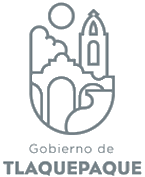 	16 de Febrero de 2021Buenos días. En Sala de Regidores, siendo las  12:05 horas,  del día 16 de Febrero   de 2021,  nos reunimos los integrantes,  de Las Comisión Edilicias  de Igualdad de  Género, con fundamento en: los artículos 35, 36, 87, y art. 113,   del Reglamento de Gobierno y de la Administración Pública del Ayuntamiento Constitucional de San Pedro Tlaquepaque----------------------------------------------------------------------------------------------------------------------------------------------------------------------------------------------------------------------------------------------------------------------Por lo que a continuación me permito verificar si existe quórum de los integrantes de la  comisión,  para sesionar válidamente, por lo que se procedo a nombrar lista de asistencia-------------------------------------------------------------------------------------------------------------------------------------------------------------------------------------------------------------------------------------Para realizar la sesión propongo a ustedes señoras y señores Regidores el siguiente:Quienes estén a favor de aprobar la orden del día, les solicito lo voten de la forma acostumbrada--------------------------------------------------------------------------------------------------------------------------------------------------------------------------------------------------------------------------------------------------Aprobado por …   mayoría/unanimidadHemos ya agotado el primer punto, la toma de Lista de Asistencia.Y el segundo punto, la aprobación del orden del día-------------------------------------------------------------------------------------------------------------------------------------------------------------------------------------------------------------------Procedamos  al tercer punto.- Asuntos relacionados a la comisión.Regidora Hogla les informo que ahorita no tenemos ningún turno  que se nos haya asignado a esta comisión para estarlo trabajando, sin embargo siempre tenemos algunas cosas que en lo particular a veces hacemos verdad, he pregunto a ustedes si alguien quiere tomar la palabra en este momento podemos hacer, muy bien entonces procedemos al------------------------------------------------------------------------------------------------------------------------------------------------------------------------------------------------------------------------------------------------------------------Cuarto Punto.- Asuntos Generales.Les pregunto a los integrantes de esta   Comisión,  ¿tienen algún asunto que deseen exponer?-----------------------------------------------------------------------------------------------------------------------------------------------------------------------------------------------------------------------------------------------No habiendo otros asuntos que tratar, pasemos al…Quinto  Punto.- Clausura de la reunión.Se da por terminada la comisión de la sesión  de la La Comisión Edilicia  de Igualdad de  Género,  correspondiente al 16 de Febrero  de 2021  a las 12:08  horas------------------------------------------------------------------------------------------------------------------------------------------------------------------------------------------------------------------------------------------------------Agradeciendo a ustedes por su presencia, Gracias por su colaboración.Comisión de Igualdad de GeneroREGIDORA BETSABÉ DOLORES ALMAGUER ESPARZAVocal de la Comisión de Igualdad de GéneroREGIDOR  FRANCISCO JUAREZ PIÑAVocal de la Comisión de Igualdad de GéneroREGIDORA  MIROSLAVA MAYA AVILAVocal de la Comisión de Igualdad de GéneroREGIDORA ALINA ELIZABETH HERNANDEZ CASTAÑEDAVocal de la Comisión de Igualdad de GéneroREGIDOR JAIME CONTRERAS EstradaVocal de la Comisión de Igualdad de GéneroREGIDORA HOGLA BUSTOS SERRANOPresidenta de la Comisión de Igualdad de GeneroComisión de Igualdad de GeneroREGIDORA BETSABÉ DOLORES ALMAGUER ESPARZA	……Vocal de la Comisión de Igualdad de GéneroREGIDOR  FRANCISCO JUAREZ PIÑA				……Vocal de la Comisión de Igualdad de GéneroREGIDORA  MIROSLAVA MAYA AVILA				……Vocal de la Comisión de Igualdad de GéneroREGIDORA ALINA ELIZABETH HERNANDEZ CASTAÑEDA	……Vocal de la Comisión de Igualdad de GéneroREGIDOR JAIME CONTRERAS Estrada                                      …….Vocal de la Comisión de Igualdad de Género  REGIDORA HOGLA BUSTOS SERRANO				……Presidenta de la Comisión de Igualdad de GeneroEstando  presentes  5 de 6. Declaro que tiene quórum para sesionar.Orden del díaPrimero.-  Lista de Asistencia, Segundo.- Aprobación de la orden del díaTercero.- Asunto relacionados a la comisiónCuarto.- Asuntos GeneralesQuinto.- Clausura de la reunión